AYLIK YEMEK MENÜSÜ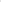 01.03.202102.03.202103.03.202104.03.202105.03.2021TARHANA ÇORBASIEZOGELİN ÇORBASIYAYLA ÇORBASIMERCİMEK ÇORBASIŞEHRİYE ÇORBASIMEVSİM TÜRLÜTAVUKLU ELBASAN TAVAANKARA TAVAETLİ NOHUTTAVUKPİRİNÇ PİLAVIPEYNİRLİ MAKARNASEBZE KIZARTMABULGUR PİLAVIFIRIN MAKARNAYOĞURTAYRANTATLITURŞUTATLI08.03.202109.03.202110.03.202111.03.202112.03.2021MERCİMEK ÇORBADOMATES ÇORBASEBZE ÇORBATARHANA ÇORBASIEZOGELİN ÇORBAFIRIN PATATESÇİN TAVUĞUROSTO - PÜRETAVUK SOTEKURU FASÜLYEBULGUR PİLAVIMAKARNAPİRİNÇ PİLAVIBULGUR PİLAVIPİRİNÇ PİLAVITATLIAYRANSALATATATLITURŞU15.03.202116.03.202117.03.202118.03.202119.03.2021TEL ŞEHRİYE ÇORBASIMERCİMEK ÇORBADOMATES ÇORBAKÖYLÜM ÇORBATAVUKSUYU ÇORBAMUSAKKAÇITIR TAVUKORMAN KEBABIBAGET SARMAETLİ NOHUTPİRİNÇ PİLAVIBÖREKPİRİNÇ PİLAVIBULGUR PİLAVIPİRİNÇ PİLAVICACIKPEMBE PRENSESAYRANSALATATURŞUTATLITATLI22.03.202123.03.202124.03.202125.03.202126.03.2021EZOGELİN ÇORBASITARHANA ÇORBATAVUKSUYU ÇORBAMERCİMEK ÇORBADOMATES ÇORBATAZE FASÜLYETAVUK ŞİŞSOSYETE MANTISIKURU FASÜLYETAVUKLU ELBASAN TAVAPİRİNÇ PİLAVIBULGUR PİLAVIMÜCVERPİRİNÇ PİLAVIFIRIN MAKARNAYOĞURTAYRANYOĞURTTURŞUTATLITATLISODA29.03.202130.03.202131.03.2021TAVUKSUYU ÇORBATARHANA ÇORBAYAYLA ÇORBASIISPANAKFIRIN BAGETKÖFTE - PATATESBÖREKBULGUR PİLAVIMAKARNAYOĞURTAYRANSALATATATLI